ВЕЖБАМО ДЕЉЕЊЕ СА 8 Колико можеш да урадиш за 5 минута?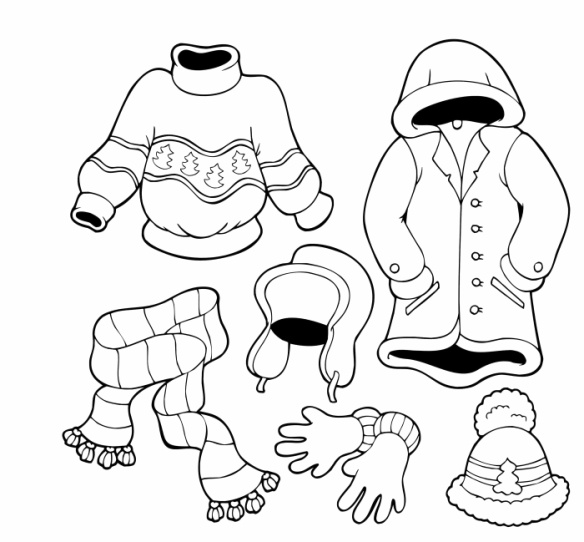 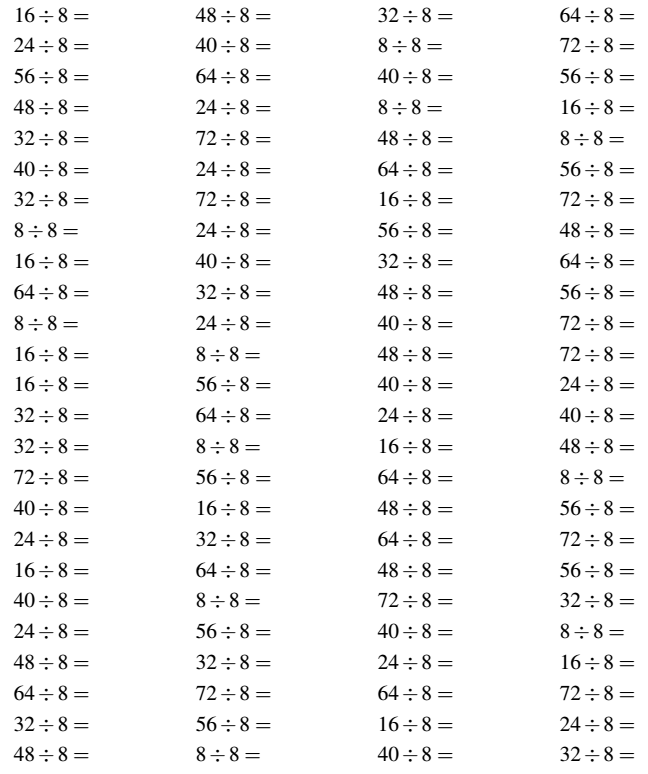 